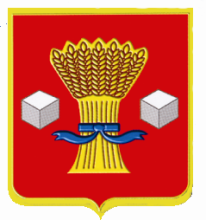 АдминистрацияСветлоярского муниципального района Волгоградской области                 ПОСТАНОВЛЕНИЕот  05.03.2020            №382О внесении изменений в муниципальную программу, утвержденную постановлениемадминистрации Светлоярского муниципального района Волгоградской областиот 20.12.2018 № 2358 «Обеспечение пожарной безопасности на территории Светлоярского городского поселения на 2019-2021 годы» На основании решения Думы Светлоярского городского поселения Светлоярского муниципального района Волгоградской области от 24.12.2019 №05/2 «О бюджете Светлоярского городского поселения на 2019 год и плановый период 2020 и 2021 годов», руководствуясь Уставом Светлоярского  муниципального  района  Волгоградской  области, Уставом Светлоярского городского поселения Светлоярского  муниципального  района  Волгоградской  области,п о с т а н о в л я ю:1. Внести в муниципальную программу, утвержденную постановлением администрации Светлоярского муниципального района Волгоградской области от 20.12.2018 № 2358 «Об утверждении муниципальной программы «Обеспечение пожарной безопасности на территории Светлоярского городского поселения на 2019-2021 годы» следующие изменения:1.1. пункт 12 паспорта муниципальной программы «Объемы и источники финансирования» изложить в новой редакции: 1.2. Раздел 4 «Ресурсное обеспечение Программы» изложить в новой редакции: «Муниципальная программа «Обеспечение пожарной безопасности на территории Светлоярского городского поселения на 2019-2021 годы» финансируется за счет средств бюджета Светлоярского городского поселения в объеме 1 854,7 тыс. рублей. Объем средств может ежегодно уточняться в установленном порядке.           Основным исполнителем муниципальной программы, отвечающим за распределение расходов является отдел архитектуры, строительства и ЖКХ администрации Светлоярского муниципального района Волгоградской области.1.3. Раздел 5. «Система программных мероприятий Программы» изложить в новой редакции: 1.4. Раздел 6. «Технико-экономическое обоснование к Программе» изложить в новой редакции:2. Отделу по муниципальной службе, общим и кадровым вопросам  администрации Светлоярского муниципального района Волгоградской области (Иванова Н.В.) разместить настоящее постановление на официальном сайте Светлоярского муниципального района Волгоградской области. 3. Контроль исполнения настоящего постановления возложить на заместителя главы Светлоярского муниципального района Волгоградской области Горбунова А.М.Глава муниципального района                                                          Т.В. РаспутинаИсп. А.В.Чаусова12.Объёмы и источники финансированияФинансирование Программы планируется осуществлять за счет средств бюджета Светлоярского городского поселения.Общая сумма финансирования составит 1 854,7 тыс. рублей:2019 год – 494,7 тыс. руб.;2020 год – 680,0 тыс. руб.;2021 год – 680,0 тыс. руб.Источники финансированияОбъем финансирования (тыс. руб.)В том числе по годам, тыс. руб.В том числе по годам, тыс. руб.В том числе по годам, тыс. руб.Источники финансированияОбъем финансирования (тыс. руб.)201920202021Средства бюджета Светлоярского городского поселения Светлоярского муниципального района Волгоградской области1 854,7494,7680,0680,0№ п/пНаименование мероприятияСрок реализацииИсполнительИсточники и объемы финансирования, тыс. руб.Источники и объемы финансирования, тыс. руб.Источники и объемы финансирования, тыс. руб.№ п/пНаименование мероприятияСрок реализацииИсполнитель2019202020211Техническое обслуживание пожарных гидрантовПостоянно в течение 2019-2021гг.Отдел архитектуры, строительства и ЖКХ администрации Светлоярского муниципального района254,7440,0440,02Противопожарная опашка территории Светлоярского городского поселенияПостоянно в течение 2019-2021гг.МБУ «Управление Благоустройства»170,0170,0170,03.Техническое обслуживание пожарной машины (х. Барбаши, х. Громки)Постоянно в течение 2019-2021гг.МБУ «Управление Благоустройства»70,070,070,04.Проведение мероприятий по обеспечению противопожарной пропагандыПостоянно в течение 2019-2021гг.МБУ «Управление Благоустройства»0,00,00,0ИТОГОИТОГОИТОГОИТОГО494,7680,0680,0№ п/пМероприятие201920192020202020212021№ п/пМероприятиевсего  (тыс. руб.)расчет (тыс. руб.)всего  (тыс. руб.)расчет (тыс. руб.)всего  (тыс. руб.)расчет (тыс. руб.)1.Техническое обслуживание пожарных гидрантов254,7метод сопоставимых рыночных цен440,0метод сопоставимых рыночных цен440,0метод сопоставимых рыночных цен2.Противопожарная опашка территории Светлоярского городского поселения170,0метод сопоставимых рыночных цен170,0метод сопоставимых рыночных цен170,0метод сопоставимых рыночных цен3.Техническое обслуживание пожарной машины (х.Барбаши, х. Громки)70,0метод сопоставимых рыночных цен70,0метод сопоставимых рыночных цен70,0метод сопоставимых рыночных цен